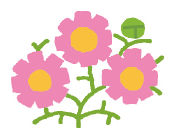 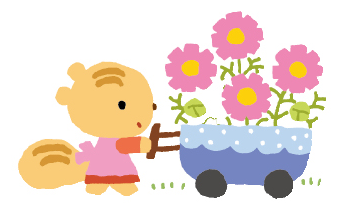 １号認定願書配布期間　       日にち：　令和３年　１０月　１日（金）　～願書配布開始時　間：　１０：００～１７：００場　所：　高森サーラこども園　事務所にて配布物：　入園願書１号認定向け施設見学説明会　 日　時：　令和３年　１０月　２１日（木） 時　間：　１０：３０～１１：３０１号認定願書受付・面接日　　園を希望されるお子様と一緒に保護者の方が願書等をご提出ください。日　時：１１月　１日　（月）１０：００～１０：１５審　査：受付後面接　１０：２０～合否発表：11／５までに合否をお伝えします。（文書通知）１号認定対象児、募集人数   令和4年度の特別支援教育・保育枠は定員いっぱいです。1号認定開園時間と　　　　　・９：００～１３：００（月～金）（教育標準時間）施設利用料金等について    ７：３０～９：００　　　　（預かり保育）　                             １３：００～１８：００　 ※1号認定の預かり保育は1時間ごとに、別途料金２００円がかかります。・特定負担金　給食費：月　主食代1,000円　副食代4,500円教材費：月　　５００円体育着：４５２０円～おむつ処理代：月　４００円（おむつ使用の場合）　                                          災害共済給付加入金：２４０円／年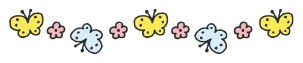 保育期間３年保育２年保育１年保育対象年齢（生年月日）2019年4月2日～2020年4月1日2017年4月2日～2018年4月1日2016年4月2日～2017年4月1日募集定員１名２名１名